KlubadministrationPå dette skærmbillede kan du:Se klubskifter, her kaldet udmeldelser/indmeldelser.Se licens status – A licenser for klubskiftede spillere.Se B licens status – B licenser står under ud- og indmeldelser, hvilket naturligvis ikke skal forstås bogstaveligt. Se status på godkendelse.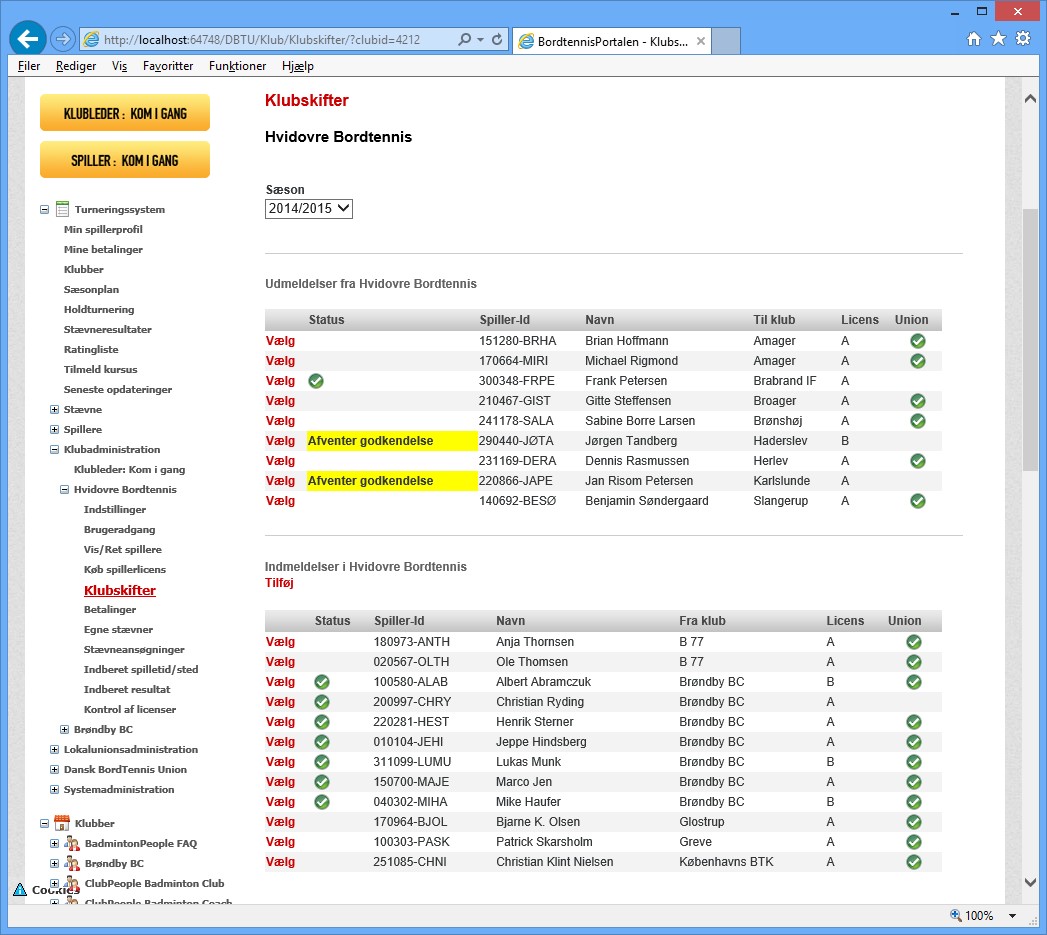 Bemærkninger:I forbindelse med B-licenser er Udmeldelse = at spilleren får B licens i en anden klub og Indmeldelse = at spilleren får B licens i pågældende klubPå disse skærmbilleder kan du foretage klubskifteMan vælger ”Sæson”, ”Licens” (A eller B) og spiller, og klikker Gem.  Den ”gamle” klub modtager en mail og klubskiftet vil optræde hos den ”gamle” klub under ”Udmeldelser”: 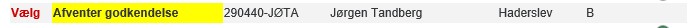 Den ”gamle” klub godkender/afviser klubskiftet ved at klikke på ”Vælg”: 1 Den nye klub registrerer klubskiftet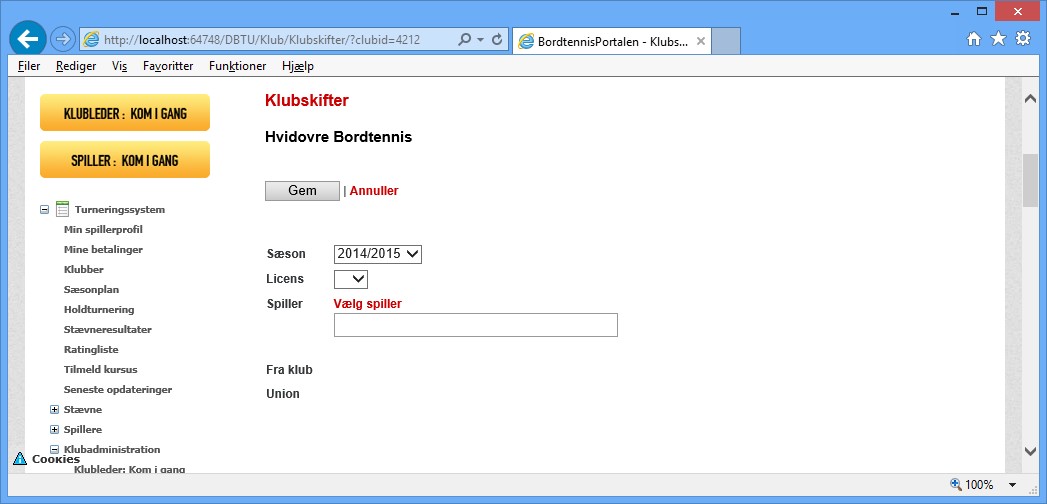 2 Den gamle klub godkender/afslår klubskiftet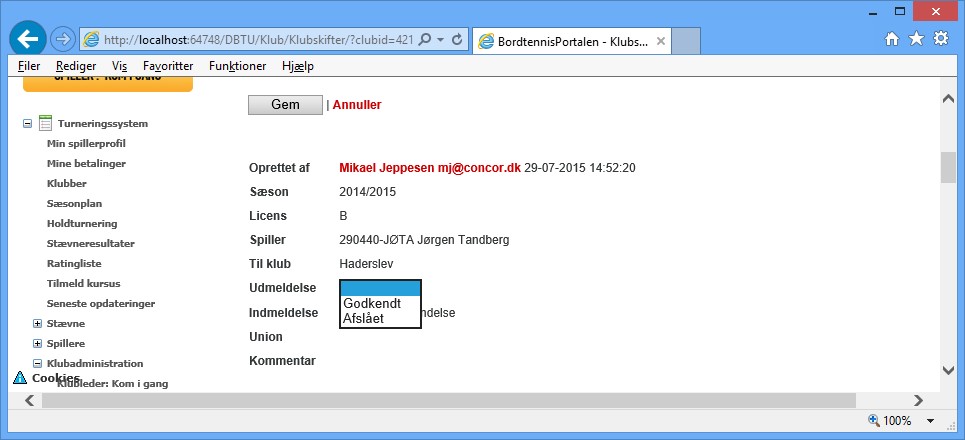 Hvis den ”gamle” klub godkender klubskiftet sker der følgende: Klubskiftet er så automatisk godkendt.Der sendes en mail til DBTU plus lokalunion/landsdelsforening. Mailen sendes til alle brugere som enten er administratorer eller specifikt har rettigheden ”Godkend klubskifter” under hhv. DBTU og de pågældende lokalunioner. Ved A-licens: Sæson er aktuelle sæson: Spillerens klub ændres med det samme Sæson er næste sæson: Spillerens klub ændres automatisk, når der skiftes sæson.Ved B-licens: Sæson er aktuelle sæson: Der oprettes en B-licens med det samme. Sæson er næste sæson: Der oprettes en B-licens, når der skiftes sæson.